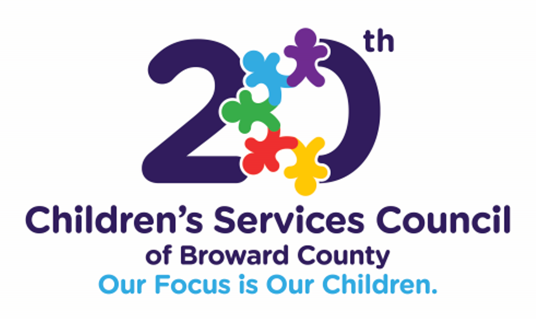 Wednesday, February 23, 20222:00 PM Virtual via the Zoom PlatformChildren’s Services Council of Broward County6600 W. Commercial Blvd., Lauderhill, Florida 33319MEETING AGENDAWelcome & Introductions	             Adamma DuCille, CSC Director of Equity & 	  Organizational Development                                                              Approval of Minutes		            Roxanne Smith, CSC Senior Training            Manager Panel Discussion                               Meet Our Racial Equity CadreDilys SchoormanHarleen HutchinsonPatricia MorganShantigra WilliamsStephen FerranteClosing 					 Adamma DuCille